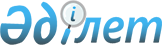 Об утверждении перечня автомобильных дорог районного значения Курчумского районаПостановление акимата Курчумского района Восточно-Казахстанской области от 19 февраля 2020 года № 56. Зарегистрировано Департаментом юстиции Восточно-Казахстанской области 25 февраля 2020 года № 6737
      Примечание ИЗПИ.

      В тексте документа сохранена пунктуация и орфография оригинала.
      В соответствии с пунктом 2 статьи 31 Закона Республики Казахстан от 23 января 2001 года "О местном государственном управлении и самоуправлении в Республике Казахстан", пунктом 7 статьи 3 Закона Республики Казахстан от 17 июля 2001 года "Об автомобильных дорогах", акимат Курчумского района ПОСТАНОВЛЯЕТ:
      1. Признать утратившим силу постановление акимата Курчумского района "Об утверждении перечня автомобильных дорог районного значения Курчумского района" № 509 от 25 декабря 2018 года (зарегистрировано в Реестре нормативных правовых актов 29 декабря 2018 года за № 5-14-188, опубликовано в Эталонном контрольном банке нормативных правовых актов Республики Казахстан в электронном виде 08 декабря 2019 года).
      2. Утвердить перечень автомобильных дорог районного значения Курчумского района, согласно приложению к настоящему постановлению.
      3. Государственному учреждению "Аппарат акима Курчумского района" в установленном законодательством Республики Казахстан порядке обеспечить:
      1) государственную регистрацию настоящего постановления в территориальном органе юстиции;
      2) в течении десяти календарных дней после государственной регистрации настоящего постановления направление его копии на официальное опубликование в периодические печатные издания, распространяемых на территории Курчумского района;
      3) размещение настоящего постановления на интернет-ресурсе акимата Курчумского района после его официального опубликования.
      4. Контроль за исполнением настоящего постановления возложить на заместителя акима района Е.Шораякова.
      5. Настоящее постановление вводится в действие по истечении десяти календарных дней после дня его первого официального опубликования.
      Согласовано: 
Руководитель 
управления пассажирского транспорта 
и автомобильных дорог 
Восточно-Казахстанской области 
__________________Н. Жумадилов 
"____"______________2020 года Перечень автомобильных дорог районного значения Курчумского района
					© 2012. РГП на ПХВ «Институт законодательства и правовой информации Республики Казахстан» Министерства юстиции Республики Казахстан
				
      Аким Курчумского района 

Д. Кажанов
Приложение к постановлению 
акимата Курчумского района 
от 19 февраля 2020 года № 56
№

п/п
Индекс автодороги
        Наименование      
 автодороги
Общая протяженность, км
Категория
По типу покрытия, км
По типу покрытия, км
По типу покрытия, км
Мосты
Трубы
№

п/п
Индекс автодороги
        Наименование      
 автодороги
Общая протяженность, км
Категория
Асфальт /Бетон
Черно-

гравийное
Гравийно-щебеночное
шт/п. м
шт/п.м.
1
2
3
4
5
6
7
8
9
10
1
KF KR-59
Автомобильная дорога "Большенарым-Курчум"-Кайнар"
30
IV
-
30
-
-
17/272
2
KF KR-63
Автомобильная дорога "Курчум-Калжыр"-Маркаколь"-Карачилик-Жиделы - Буран"
52
IV
-
52
-
2/73
5/75
3
KF KR-164
Автомобильная дорога "Курчум-Калжыр"-Аманат"
30
IV
-
-
30
-
-
4
KF KR-165
Автомобильная дорога "Курчум-Аксуат"-Жолнускау"
27
IV
-
-
27
-
-
5
KF KR-166
Автомобильная дорога "Омск-Майкапчагай-Маркаколь"-Игилик"-Шенгельды"
45
IV
-
45
-
-
5/75
6
KF KR-167
Автомобильная дорога "Курчум-Калжыр"-Акбулак-Карой-Ашалы"-Кайнарлы"
12
IV
-
12
-
-
-
7
KF KR-168
Автомобильная дорога "Маркаколь-Урунхайка-Тоскайын"- Шанагаты"
30
IV
-
-
30
2/106
7/70
8
KF KR-412
Автомобильная дорога "Подъезд к с. Право-Усть-Калжыр"
2
IV
-
2
-
-
-
9
KF KR-413
Автомобильная дорога "Курчум-Алгабас"
10
IV
-
10
-
-
3/36
10
KF KR-414
Автомобильная дорога "Подъезд к с.Топтерек"
4
IV
-
4
-
-
2/14
11
KF KR-415
Автомобильная дорога "Подъезд к с. Буран"
4
IV
-
4
-
1/24
-
12
KF KR-416
Автомобильная дорога "Курчум-Калжыр"-Акчий"
8
IV
-
-
8
-
-
13
KF KR-420
Автомобильная дорога "Маралды-Ушбулак"
25
IV
-
-
25
3/25
1/10
14
KF KR-422
Автомобильная дорога "Маркаколь-Урунхайка-Тоскайын"-Балыктыбулак"
25
IV
-
-
25
1/60
2/20
Итого:
304
-
-
159
145
9 / 288
42 / 572